PhD Program Climate and Feedback SurveyQ0 The PhD Program Committee is interested in learning about school climate as it relates to your experience as a doctoral student so we can gain insight about how to improve the program going forward   Please complete this anonymous survey by March 21, 2019. You are welcome to skip questions that you prefer not to answer.    
   
(Please note:  Although no names will be associated with returned survey responses, the PhD Committee will have access to the individual returned surveys.  Any summary information that is compiled from responses will protect student confidentiality, and will be used only to inform improvements to the PhD Program.)   Q1 Please consider the academic support you have received so far as a PhD student. This would be things like appropriate and helpful feedback on assignments, PA/RA work, TA work, prelim and/or dissertation work, and/or other learning tasks. On a scale of 0 to 10, with 0 being "not at all supported" and 10 being "extremely supported"...  Q1_txt This text box is provided in case you want to elaborate on any of the items in Q1.________________________________________________________________Q2 Now, please consider the emotional support you receive as a PhD student. This would be things like feeling appreciated, valued, listened to, supported when hardships arise, etc. On a scale of 0 to 10, with 0 being "not at all supported" and 10 being "extremely supported"...Q2_txt This text box is provided in case you want to elaborate on any of the items in Q2.________________________________________________________________Q3 Consider the financial and material support you receive as a PhD student.  Financial support might include tuition remission, TA/RA/PA-ships, awards, scholarships, etc.  Material support might include workspaces, computer access, travel accommodations, etc.  On a scale of 0 to 10, with 0 being "not at all supported" and 10 being "completely supported"...  Q3_txt This text box is provided in case you want to elaborate on any of the items in Q3.________________________________________________________________Q4 Approximately how much educational debt are you likely to have from this PhD program when you graduate?________________________________________________________________Q5 We are interested to know what aspects of the program might be considered "implicit" or "hidden".    For example, have you learned or picked up on things related to the PhD Program that were not explained, or not explained clearly to you through formal channels; things that came as a surprise; or things that you wish you had known going into the program but were never told?  Please provide examples so we can improve our program policies and communication. ________________________________________________________________Q6 Please provide input to any or all of the following questions, which are included in an effort to respond to concerns raised by students.  Q7 What improvements could we consider to make the program more supportive of all students?  ________________________________________________________________Q8 What improvements could we consider to make the program more supportive of students with specific identities or needs (e.g., students of color, LGBTQ students, students who are parents, students with disabilities, students struggling with finances, students who are first generation college or first generation graduate students)?  Note: this is not an exhaustive list of identities or needs that could influence one’s experience in the PhD Program—feel free to offer insight related to other identities or needs, as well.________________________________________________________________Q9 What improvements could we consider to make the program more supportive of students in the Joint MSW/PhD program?________________________________________________________________Q10 What improvements could we consider to make the program more supportive of students in the PhD Only program (i.e., for those without an MSW)?  ________________________________________________________________Q11 What improvements could we consider to make the program more supportive of students pursuing an academic career?________________________________________________________________Q12 What improvements could we consider to make the program more supportive of students pursuing a non-academic career?________________________________________________________________Q13 Please rate your overall experience in the PhD Program, so far.Extremely positive  (1) Somewhat positive  (2) Neither positive nor negative  (3) Somewhat negative  (4) Extremely negative  (5) Q14 Are there any experiences you wish to share, negative or positive, that could help us understand how we’re doing as a doctoral program, or how we could do better? If so, please include your thoughts and ideas here.________________________________________________________________Q15 With the knowledge and experiences you have gained and had, would you choose this PhD program again?Yes  (1) No  (2) Not sure  (3) 012345678910How supported do you feel by your major professor or faculty advisor? ()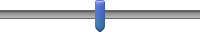 How supported do you feel by other faculty at the School? ()How supported do you feel by the current PhD Program director? ()How supported do you currently feel by other PhD students in the program? ()How supported do you currently feel overall at the School? ()012345678910How supported do you feel by your major professor or faculty advisor? ()How supported do you feel by other faculty at the School? ()How supported do you feel by the current PhD Program director? ()How supported do you currently feel by other PhD students in the program? ()How supported do you currently feel overall at the School? ()012345678910To what extent does the amount of financial and material support you receive from the School or University meet your basic needs (i.e., for housing, food, transportation, work, etc.)? ()